 Ф.И.______________________Д.Д.Шостакович. Симфония № 7Как быстро шла работа над симфонией № 7?________________________________________________________________________________________________________________________________________________________________________Когда симфония была завершена?_________________________________________________________________________Какой оркестр исполнял премьеры симфоний Шостаковича, начиная с Пятой? Кто был его руководителем?___________________________________________________________________________________________________________________Почему премьера Симфонии № 7 состоялась не с этим коллективом? Где и с кем?_________________________________________________________________________________________________________________________________________________________________________________________________________________________________________________________________________________________________Как и когда симфония была исполнена в блокадном Ленинграде?____________________________________________________________________________________________________________________________________________________________________________________________________________________________________________________________________________________________________________В какой стране она прозвучала 19 июля 1942 года?_________________________________________________________________________________________________________________Сколько частей в симфонии?__________________________В какой форме написана I часть симфонии?_________________________________________________________________________________________________________________________________________________________________________Опиши характер главных тем I части:Главная партия_______________________________________________________________________________________________________________________________Побочная партия_____________________________________________________________________________________________________________________________ Как называется разработка:________________________________________________________________________________Сколько раз проводится в ней тема нашествия?___________________________________________________В какой форме написан «Эпизод нашествия»?____________________________________________________________________________________________________________Каков характер темы, которую называют «мотивом сопротивления»?_______________________________________________________________________________________________________________________________________________________________________________________________________________________________________________________________Чем завершается I часть симфонии?_______________________________________________________________________________________________________________________________________________________________________________________Что призваны показать две следующие части симфонии?II часть______________________________________________________________________________________________________________________________________________________________________________________________________________________III часть___________________________________________________________________________________________________________________________________________________________________________________________________________________Какой образ воплощен в Финале симфонии?_____________________________________________________________________________________________________________________________________________________________________________________________________________________________________Какая тема звучит в завершении симфонии, какой облик она приобретает?___________________________________________________________________________________________________________________________________________________________________________________________________________Исполнение симфонии в блокадном ЛенинградеИсполнял симфонию Большой симфонический Оркестр Ленинградского радиокомитета. В дни блокады некоторые музыканты умерли от голода. Репетиции были свёрнуты в декабре. Когда в марте они возобновились, играть могли лишь 15 ослабевших музыкантов. В мае самолёт доставил в осажденный город партитуру симфонии. Для восполнения численности оркестра пришлось отозвать музыкантов из военных частей. Исполнению придавалось исключительное значение; в день первого исполнения все артиллерийские силы Ленинграда были брошены на подавление огневых точек противника. Несмотря на бомбы и авиаудары, в филармонии были зажжены все люстры.Зал филармонии был полон, а публика была самой разнообразной: вооружённые моряки и пехотинцы, а также одетые в фуфайки бойцы ПВО и похудевшие завсегдатаи филармонии. Новое произведение Шостаковича оказало сильное эстетическое воздействие на многих слушателей, заставив плакать, не скрывая слёз. В великой музыке нашло своё отражение объединяющее начало: вера в победу, жертвенность, безграничная любовь к своему городу и стране.Во время исполнения симфония транслировалась по радио, а также по громкоговорителям городской сети. Её слышали не только жители города, но и осаждавшие Ленинград немецкие войска. Много позже, двое туристов из ГДР, разыскавшие Элиасберга, признались ему:Галина Лелюхина, флейтистка: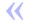 Действительно, — вспоминал кларнетист Виктор Козлов, — включены были все люстры хрустальные. Зал был освещён, так торжественно. Такой подъём был у музыкантов в настроении, так играли с душой эту музыку. 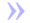 Тогда, 9 августа 1942 года, мы поняли, что проиграем войну. Мы ощутили вашу силу, способную преодолеть голод, страх и даже смерть…Были репродукторы, немцы все это слышали. Как потом говорили, немцы обезумели все, когда это слышали. Они-то считали, что город мёртвый.